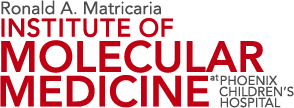 Partner OrganizationsPhoenix Children’s HospitalPhoenix Children’s Hospital, ranked in U.S. News & World Report’s Best Children’s Hospitals, is Arizona’s only licensed children’s hospital, providing world-class inpatient, outpatient, trauma, emergency and urgent care to children and families in Arizona and throughout the Southwest. As one of the largest children’s hospitals in the country with 465 licensed beds, Phoenix Children’s provides care across nearly 50 pediatric specialties. The Hospital is poised for continued growth in quality patient care, research and medical education. For more information about the Hospital, visit www.phoenixchildrens.com.University of Arizona College of Medicine – PhoenixThe University of Arizona College of Medicine – Phoenix admitted its inaugural class of first-year medical students in August 2007. The College of Medicine – Phoenix currently has 265 students training to be physicians. The University of Arizona College of Medicine – Phoenix inspires and trains individuals to become exemplary physicians, scientists and leaders who are lifelong learners and inquisitive scholars and who will embrace professionalism, innovation and collaboration to optimize health and health care for all. For more information, visit phoenixmed.arizona.edu.Translational Genomics Research Institute (TGen)The Translational Genomics Research Institute (TGen) is a Phoenix, Arizona-based non-profit organization dedicated to conducting groundbreaking research with life-changing results. Research at TGen is focused on helping patients with diseases such as cancer, neurological disorders and diabetes. TGen is on the cutting edge of translational research where investigators are able to unravel the genetic components of common and complex diseases. Working with collaborators in the scientific and medical communities, TGen believes it can make a substantial contribution to the efficiency and effectiveness of the translational process. For more information, visit: www.tgen.org.